REQUERIMENTO Nº 316/2020Requer informações acerca da Lagoa Existe na Rua Antônio Angoline no bairro Vale das CigarrasSenhor Presidente,Senhores Vereadores, CONSIDERANDO que; fomos novamente cobrados por munícipes que residem no localCONSIDERANDO que; fez dois anos desde a última respostaCONSIDERANDO que; a lagoa no passado era considerada um cartão postal de entrada do bairro; REQUEIRO que, nos termos do Art. 10, Inciso X, da Lei Orgânica do município de Santa Bárbara d’Oeste, combinado com o Art. 63, Inciso IX, do mesmo diploma legal, seja oficiado o Excelentíssimo Senhor Prefeito Municipal para que encaminhe a esta Casa de Leis as seguintes informações: Na ultima resposta que recebemos sobre o estudo para melhorias na Lagoa existente na entrada do bairro Vale das Cigarras (Rua Antônio Angoline) foi que o a secretaria de Meio Ambiente, já estava em processo de licenciamento junto aos órgãos Estaduais para intervenção de limpeza da mesma. Essa informação data resposta encaminhada para o gabinete do vereador no dia 16 de julho de 2018, mediante resposta ao requerimento de número 870 do mesmo ano. 1° Como está o processo de licenciamento para a intervenção de limpeza da lagoa localizada no bairro acima citado? Favor explanar como está a situação do processo informando se existe ou não possibilidade da transformação da lagoa.Plenário “Dr. Tancredo Neves”, em 10 de agosto de 2.020.Celso Ávila-vereador-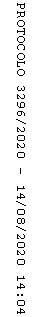 